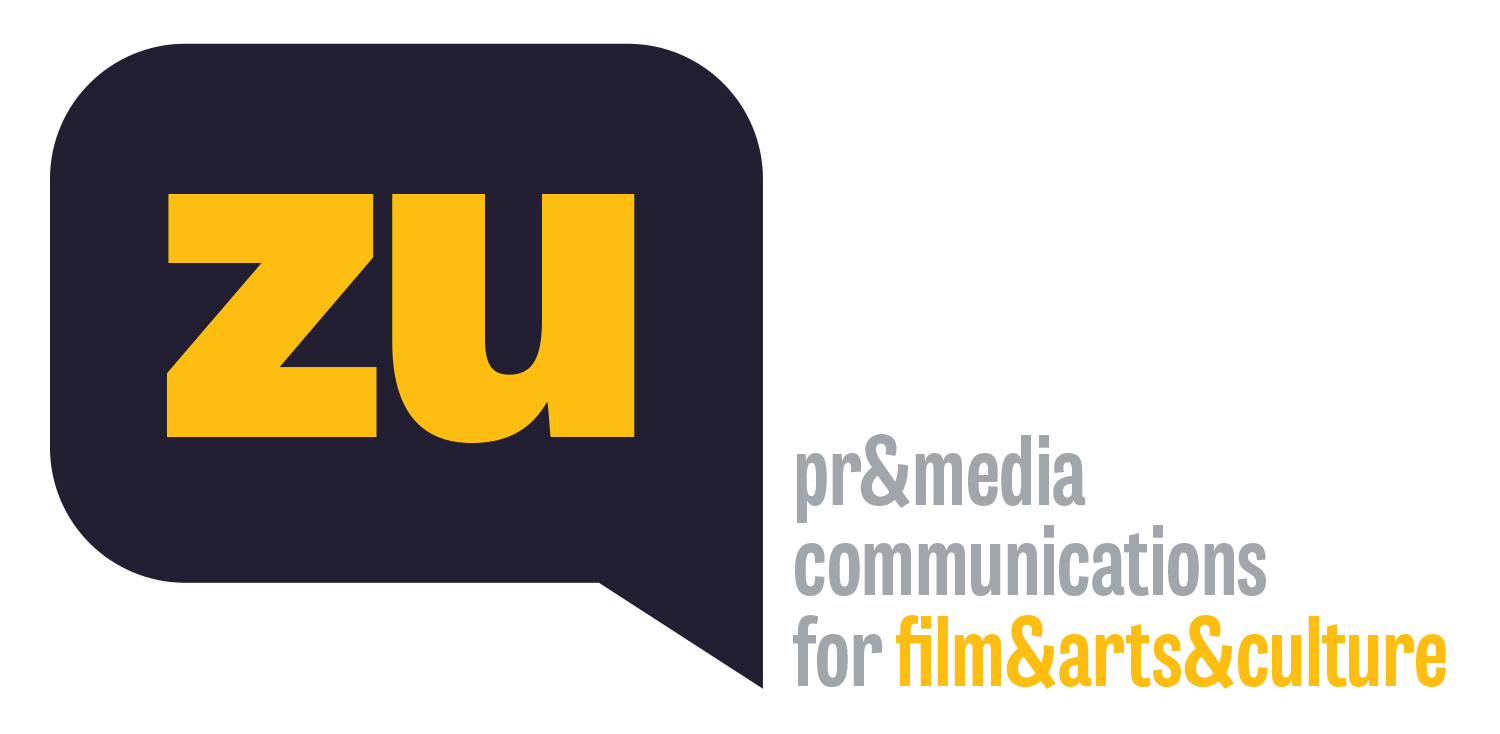 Bir Yaz Gecesi Festivali’nde Judy Garland RüzgârıKundura Sinema ve Sahne’nin düzenlediği Bir Yaz Gecesi Festivali'nde bu hafta sonu Judy Garland rüzgârları esecek. Sesi, dansları, oyunculuğu ve tutkulu sahne şovlarıyla Amerikan müzikal sinemasının en büyük yıldızlarından birine dönüşmüş Judy Garland’ın başrolünü James Mason ile paylaştığı, meşhur Technicolor klasiği “A Star Is Born / Bir Yıldız Doğuyor​” (1954), iki gece boyunca açık havada müzikal tutkunlarıyla buluşacak. Festivalde Pazar akşamı ise, Renée Zellweger’in Oscar ve Altın Küre ödüllü performansıyla Garland’a hayat verdiği biyografik film “Judy​” (2019) gösterilecek. Filmleri ve şarkılarıyla insanlara mutluluk ve umut aşılarken, aradığı sevgi ve mutluluğu bir türlü bulamamış Judy Garland’ın gerçek hikâyesini anlatacak film, zamansız klasik ‘Over the Rainbow’ da dahil olmak üzere birçok Garland şarkısını da etkileyici sahne şovlarıyla yeniden canlandırıyor. 12 Eylül’e dek Boğaz’ın kıyısında açık havada film ve müzik keyfine davet eden Bir Yaz Gecesi Festivali’ne ulaşım ve detaylar beykozkundura.com’da!Amerikan müzikal sinemasının en büyük yıldızlarından Judy Garland’ın filmleri ve hayatı bu hafta sonu Bir Yaz Gecesi Festivali’nin açık hava perdesinde canlanıyor. Kundura Sinema ve Sahne’nin beşincisini düzenlediği ve Beykoz Kundura’da gerçekleşen festivalin Cuma ve Cumartesi akşamlarında, Judy Garland’ın gerçek bir divaya dönüştüğü müzikal klasik “A Star Is Born / Bir Yıldız Doğuyor​” (1954)  gösterilirken; Pazar akşamı da Renée Zellweger’in Oscarlı performansıyla Garland’a hayat verdiği “Judy​” (2019) adlı film seyirciyle buluşacak.Bir yıldızın doğuşu ve sönüşüAdını geniş kitlelere duyuran “The Wizard of Oz / Oz Büyücüsü” (1939) filminden başlayarak 40’lar ve 50’lerde oynadığı her filme damgasını vurmuş, sesi, dansları, oyunculuğu ve tutkulu sahne şovlarıyla unutulmaz bir yıldıza dönüşmüş Judy Garland, kariyeri ve özel hayatında yaşadığı trajedilerle de 20. yüzyılın ikonlarından biri sayılıyor. Eleştirmenlerin ‘duygusal bir otobiyografi’ sözleriyle tarif ettikleri “Bir Yıldız Doğuyor​”, çok küçük yaşlarda setlerle tanışan ve yoğun çekim programına dayanabilmesi için amfetaminlere ve uyku haplarına alıştırılmış Garland’ın 22 yıllık kariyerini özetliyor adeta.Hollywood’un en aranılan aktörlerinden biriyken alkol bağımlılığı yüzünden yıldızı sönmeye yüz tutmuş aktör Norman Maine ile gelecek vadeden oyuncu ve şarkıcı Esther Blodgett’in trajik aşk hikâyesini izleyeceğimiz film, 1937 tarihli aynı adlı filmin uyarlaması. 1976’da Barbra Streisand ve Kris Kristofferson, 2019’da da Lady Gaga ve Bradley Cooper ile yeniden çekilen hikâyenin bu en meşhur versiyonunda Judy Garland ve Jason Mason birlikte oynuyor. “The Philadelphia Story” (1940), “A Double Life” (1947) ve Oscar aldığı “My Fair Lady” (1964) klasiklerinin yaratıcısı George Cukor’un yönettiği ve Technicolor tekniğinin en parlak örneklerinden gösterilen “Bir Yıldız Doğuyor​”, 7 dalda Oscar’a aday gösterilmiş, En İyi Kadın Oyuncu ve En İyi Erkek Oyuncu dallarında Altın Küre kazanmıştı. Oscar ve Altın Küre ödüllü Judy performansıİngiliz yönetmen Rupert Goold’un yönettiği ve Peter Quilter’in “End of the Rainbow” adlı oyunundan uyarlanan “Judy​” ise, seyirciyi Garland’ın ölümünden bir yıl öncesine götürecek. “Oz Büyücüsü”nden otuz yıl sonra stüdyoların ve yönetmenlerin çalışmaya pek de gönüllü olmadığı bir oyuncuya dönüşmüş Garland’ın son günlerini anlatacak film; Hollywood’un çarkları arasında kırılarak ilerlemiş bir ikonun kişisel hikâyesini geriye dönüşlerle açığa çıkaracak. Özellikle Renée Zellweger’in Altın Küre ve Oscar’larda En İyi Kadın Oyuncu seçilen performansıyla da etkileyen film, zamansız klasik ‘Over the Rainbow’ başta olmak üzere meşhur Garland şarkılarını büyüleyici sahne şovlarıyla yeniden canlandırıyor.Festival alanına ulaşımGösterimlerin 21:00’de başladığı, kapı açılışının ise 17:00’de olacağı festivalde, gösterim öncesi Beykoz Kundura’nın yeme-içme alanlarında zaman geçirebilir, dilerseniz de Haziran’da açılan “Kundura’nın Hafızası: Bir Fabrikaya Sığan Dünya” sergisini ücretsiz ziyaret edebilirsiniz. Osmanlı İmparatorluğu ve Cumhuriyet’i kapsayan zengin bir geçmişe sahip Sümerbank Deri ve Kundura Fabrikası’nın üretim tarihine başka bir perspektiften bakmaya davet eden sergi; fabrikadan kalan makineler, belgeler, eski çalışanlar ve ailelerinin bağışladığı nesneleri ve 2015’ten beri sürdürülen sözlü tarih görüşmelerini bir araya getirerek, büyüleyici yapıların hafızasını canlı tutuyor. Gösterim ve konserlerin Beykoz Kundura’da gerçekleşeceği festivale özel aracıyla gelecek izleyiciler için otopark hizmeti ücretsiz sağlanacak. Ayrıca, randevu sistemiyle Beşiktaş’ta Bahçeşehir Üniversitesi önündeki rıhtımdan tekne ile ulaşım ve Beykoz İskelesi’nden hareket edecek ücretsiz ring servisi sunulacak.Biletler beykozkundura.com’daYazı İstanbul’da karşılayacak sanatseverleri Boğaz’ın kıyısında açık havada film ve müzik keyfine davet eden ve 16 Temmuz’da Beykoz Kundura’da başlayan Bir Yaz Gecesi Festivali, 12 Eylül tarihine kadar devam edecek. Festivalin film gösterimlerinde Öğrenci 40 TL, Tam 60 TL; canlı müzik eşliğinde gösterimlerde Öğrenci 50 TL, Tam 70 TL olarak satışta olan biletleri beykozkundura.com​ adresinden satın alınabilir. Ayrıntılı bilgi için: beykozkundura.com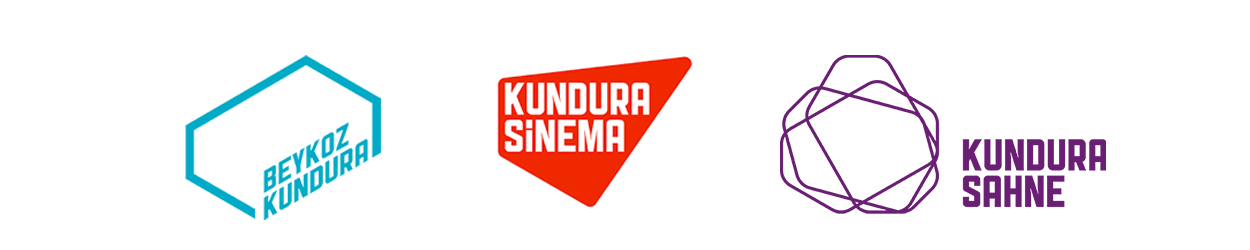 BEYKOZ KUNDURAWEB | FACEBOOK | INSTAGRAM | TWITTER | YOUTUBEKUNDURA SİNEMA & SAHNEFACEBOOK | INSTAGRAMBİR YAZ GECESİ FESTİVALİ16 Temmuz - 12 Eylül 2021Beykoz KunduraYalıköy, Süreyya İlmen Cd. No:1, 34820 Beykoz/İstanbulBiletler: beykozkundura.com30 Temmuz 2021, Cuma | 21:00A Star Is Born / Bir Yıldız Doğuyor​31 Temmuz 2021, Cumartesi | 21:00A Star Is Born / Bir Yıldız Doğuyor1 Ağustos 2021, Pazar | 21:00Judy​6 Ağustos 2021, Cuma | 21:00East is West / Doğu Batıdır​ (Gonca Feride Varol’un canlı müziği eşliğinde)7 Ağustos 2021, Cumartesi | 21:00Abwege / Dolambaçlı Yollar​(Baba Zula’nın canlı müziği eşliğinde) 8 Ağustos 2021, Pazar | 21:00 Sofa und Bett (Tretya meshchanskaya) / Bodrum Katı Aşıkları​(Korhan Futacı’nın canlı müziği eşliğinde)13 Ağustos 2021, Cuma | 21:00Sofa und Bett (Tretya meshchanskaya) / Bodrum Katı Aşıkları​(Korhan Futacı’nın canlı müziği eşliğinde)14 Ağustos 2021, Cumartesi | 21:00Abwege / Dolambaçlı Yollar​(Baba Zula’nın canlı müziği eşliğinde)​ 15 Ağustos 2021, Pazar | 21:00The Peasant Women of Ryazan / Ryazan’ın Kadınları​(Kolektif İstanbul’un canlı müziği eşliğinde)BİR YILDIZ DOĞUYOR | A STAR IS BORN30 Temmuz 2021, Cuma | 21:00 31 Temmuz 2021, Cumartesi | 21:00Kurmaca Uzun / 1954 / ABD / Renkli / 181’ / DCPİngilizce; Türkçe altyazılıYönetmen | George Cukor | Senaryo: Moss Hart | Oyuncular: Judy Garland, James Mason, Jack CarsonHollywood aktörü Norman Maine (James Mason) kariyeri solmakta olan bir yıldızdır, ancak gelecek vadeden aktris ve şarkıcı Esther Blodgett (Judy Garland) ile tanıştığında, ona yardım etmek için ilham duyar ve kanatlarının altına alır. Kısa bir süre sonra ikisi birlikte bir müzikalde yer alırlar. Ester adını Vicki Lester olarak değiştirir, Norman ile evlenir ve bir yıldız olur. Vicki’nin kariyeri yükseldikçe, Norman'ın itibarı düşmeye devam eder ve  yerini içki alışkanlığına bırakır. Vicki, kariyerinde ilerlemek ve eşini kurtarmaya çalışmak arasında seçim yapmak durumunda kalacağı bir noktaya gelir.JUDY1 Ağustos 2021, Pazar | 21:00Kurmaca Uzun / 2019 / ABD & İngiltere / Renkli / 118’ / DCPİngilizce; Türkçe altyazılıYönetmen | Rupert Goold | Senaryo: Tom Edge, Peter Quilter | Oyuncular: Renee Zellweger, Rufus Sewell, Jessie Buckley, Finn Wittrock, Michael Gambon, Darci ShawFilmindeki performansıyla En İyi Kadın Oyuncu dalında Oscar Ödülü kazanan Renée Zellweger ile efsanevi oyuncu Judy Garland’ın nefes kesici hikayesi. Filmleri ve şarkılarıyla insanlara mutluluk ve umut aşılarken, aradığı sevgi ve mutluluğu bir türlü bulamamış bir kadının gerçek hikâyesi. 1968 kışı. “Oz Büyücüsü” filminde rol almasından otuz yıl sonra, sevilen şarkıcı ve oyuncu Judy Garland bir gece kulübünde sergileyeceği özel bir gösteri için Londra’ya gelir. Geçen sürede sesi zayıflamış olsa da, dramatik yoğunluğu daha da artmıştır. Burada geçmişi ve verdiği kararların muhasebesini yapıp yönetimle uğraşırken, bir yandan da müzisyenleri büyülemeye, arkadaşları ve hayranlarıyla eski günleri anmaya, zekası ve yıldızını parlatmaya devam eder. Yakında beşinci kocası olacak olan müzisyen Mickey Deans (Finn Wittrock) ile de fırtınalı bir aşk yaşamaya başlar. Fakat Judy yine de kırılgandır. 47 yılın 45'ini çalışarak geçirdikten sonra bitkin düşer; Hollywood uğruna kaybettiği çocukluğunun anılarıyla yüklü; çocuklarıyla birlikte eve dönme arzusu tarafından ele geçirilmiş bu haliyle devam etmeye gücü kendine bulabilecek midir? Zamansız klasik 'Over the Rainbow' da dahil olmak üzere en iyi bilinen şarkılarından bazılarını da yer veren film JUDY, “dünyanın en büyük şovmeninin” sesini, aşk kapasitesini ve enerji dolu hallerini kutluyor.BEYKOZ KUNDURA’YA ULAŞIMKendi aracınızla mekâna gelebilirsiniz. Otopark ücretsizdir. Etkinlik için özel ayarlanan ücretsiz* Beşiktaş - Beykoz Kundura arası tekne hizmetimizden faydalanabilirsiniz. Sınırlı kapasite nedeniyle rezervasyon sistemiyle hizmet verilecektir. Rezervasyon yaptırmak için lütfen buraya tıklayınız.Geliş: BEŞİKTAŞ - BEYKOZ KUNDURAHareket saati: 18:30Kalkış Noktası: Bahçeşehir Üniversitesi önündeki rıhtımDönüş: BEYKOZ KUNDURA – BEŞİKTAŞ – KADIKÖY*Hareket saati: Etkinlik bitiminden hemen sonra hareket edecektir.*Beykoz Kundura İskelesi’nden kalkacak tekne önce Beşiktaş’a uğrayacak, ardından Kadıköy’e gidecektir.Beykoz İskelesi – Beykoz Kundura arasında saat 19:00 itibariyle 30 dakikada bir hareketle hizmet veren ücretsiz ring servisimizden faydalanabilirsiniz. Toplu taşıma ile ulaşım konusunda detaylı bilgi için buraya tıklayınız.